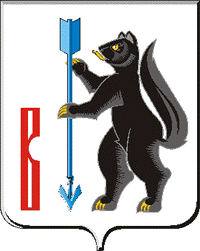 ГЛАВА ГОРОДСКОГО ОКРУГА ВЕРХОТУРСКИЙП О С Т А Н О В Л Е Н И Еот 17.03.2021г. № 12г. Верхотурье  О проведении публичных слушаний по внесению изменений в Правила землепользования и застройки городского округа ВерхотурскийВ целях соблюдения прав человека на благоприятные условия жизнедеятельности, прав и законных интересов правообладателей земельных участков и объектов капитального строительства, руководствуясь статьями 51, 31, 32, 33 Градостроительного кодекса Российской Федерации, статьями 14, 28 Федерального закона от 06 октября 2003 года № 131-ФЗ «Об общих принципах организации местного самоуправления в Российской Федерации», Положением «О порядке организации и проведения публичных слушаний в городском округе Верхотурский», утвержденного Решением Думы городского округа Верхотурский от 20.06.2012 № 38, Уставом городского округа Верхотурский,ПОСТАНОВЛЯЮ:1.Назначить с 19 марта по 16 апреля 2021 года в отделе архитектуры и градостроительства Администрации городского округа Верхотурский, расположенном по адресу: г. Верхотурье, ул. Советская, 8, проведение публичных слушаний по вопросам:1.1.Внесение изменений в часть 1 статьи 47.2 «Градостроительные регламенты. Жилые зоны» Правил землепользования и застройки городского округа Верхотурский, в части установления предельных (минимальные и (или) максимальные) размеров приквартирных земельных участков и предельных параметров разрешенного строительства, реконструкции в территориальной зоне Ж-1 - Зона застройки индивидуальными жилыми домами (приложение № 1).1.2.Внесение изменений в часть 2 статьи 47.2 «Градостроительные регламенты. Жилые зоны» Правил землепользования и застройки городского округа Верхотурский, в части условно разрешенных видов использования в территориальной зоне Ж-2 - Зона застройки малоэтажными жилыми домами секционного и блокированного типов (приложение № 2).1.3.Внесение изменений в часть 3 статьи 47.4. «Градостроительные регламенты. Зоны сельскохозяйственного использования» Правил землепользования и застройки городского округа Верхотурский, в основные виды разрешенного использования в территориальной СХ-3 - Зона ведения садоводства, дачного хозяйства, личного подсобного хозяйства (приложение № 3).2.Уполномочить Комиссию по подготовке проекта Правил землепользования и застройки городского округа Верхотурский на проведение публичных слушаний по вопросам:внесение изменений в часть 1 статьи 47.2 «Градостроительные регламенты. Жилые зоны» Правил землепользования и застройки городского округа Верхотурский, в части установления предельных (минимальные и (или) максимальные) размеров приквартирных земельных участков и предельных параметров разрешенного строительства, реконструкции в территориальной зоне Ж-1 - Зона застройки индивидуальными жилыми домами;внесение изменений в часть 2 статьи 47.2 «Градостроительные регламенты. Жилые зоны» Правил землепользования и застройки городского округа Верхотурский, в части условно разрешенных видов использования в территориальной зоне Ж-2 - Зона застройки малоэтажными жилыми домами секционного и блокированного типов;внесение изменений в часть 3 статьи 47.4. «Градостроительные регламенты. Зоны сельскохозяйственного использования» Правил землепользования и застройки городского округа Верхотурский, в основные виды разрешенного использования в территориальной СХ-3 - Зона ведения садоводства, дачного хозяйства, личного подсобного хозяйства.3.Провести открытое заседание рассмотрения вопросов по внесению изменений в Правила землепользования и застройки городского округа Верхотурский 16 апреля 2021 года в 16.00 часов. Местом проведения заседания по рассмотрению данных вопросов определить: зал заседаний здания Администрации городского округа Верхотурский, расположенный по адресу: г. Верхотурье, ул. Советская, 4.4.Опубликовать настоящее постановление в информационном бюллетене «Верхотурская неделя» и разместить на официальном сайте городского округа Верхотурский.5.Контроль исполнения настоящего постановления оставляю за собой. Глава городского округа Верхотурский                                                          А.Г. ЛихановПриложение № 1к постановлению Администрациигородского округа Верхотурскийот 17.03.2021г. № 12Проект внесения измененийПравил землепользования и застройки городского округа Верхотурский в части установления предельных (минимальные и (или) максимальные) размеров приквартирных земельных участков и предельных параметров разрешенного строительства, реконструкции в территориальной зоне Ж-1- Зона застройки индивидуальными жилыми домамиДополнить часть 1 статьи 47.2 «Градостроительные регламенты. Жилые зоны» в предельные (минимальные и (или) максимальные) размеры приквартирных земельных участков и предельные параметры разрешенного строительства, реконструкции в территориальной зоне Ж-1- Зона застройки индивидуальными жилыми домами, абзацем следующего содержания:	«В зоне Ж-1 установить предельные параметры площади земельных участков под существующими жилыми домами блокированной застройки:минимальная площадь участка 600 кв.м.,максимальная площадь участка 3000 кв.м. (под домами блокированной застройки (2 блока),максимальная площадь участка 4000 кв.м. (под домами блокированной застройки (3 блока и более)».Приложение № 2к постановлению Администрациигородского округа Верхотурскийот 17.03.2021г. № 12Проект внесения измененийПравил землепользования и застройки городского округа Верхотурский в части установления условно разрешенного вида использования в территориальной зоне Ж-2 - Зона застройки малоэтажными жилыми домами секционного и блокированного типовВнести следующие изменения в часть 2 статьи 47.2 «Градостроительные регламенты. Жилые зоны» в условно разрешенные виды использования в территориальной зоне Ж-2 - Зона застройки малоэтажными жилыми домами секционного и блокированного типов, добавить вид:для индивидуального жилищного строительства.Приложение № 3 к постановлению Администрациигородского округа Верхотурскийот 17.03.2021г. № 12Проект внесения измененийПравил землепользования и застройки городского округа Верхотурский в части установления основных видов разрешенного использования в территориальной зоне ведения садоводства, дачного хозяйства, личного подсобного хозяйства СХ-3	Внести следующие изменения в часть 3 статьи  47.4. Градостроительные регламенты. Зоны сельскохозяйственного использования», в основные виды разрешенного использования в территориальной СХ-3 - Зона ведения садоводства, дачного хозяйства, личного подсобного хозяйства добавить вид:	ведение огородничества.